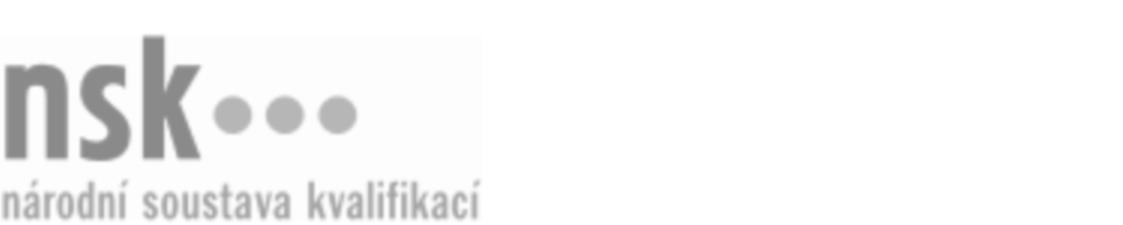 Další informaceDalší informaceDalší informaceDalší informaceDalší informaceDalší informaceŠtukatér/štukatérka (kód: 36-110-H) Štukatér/štukatérka (kód: 36-110-H) Štukatér/štukatérka (kód: 36-110-H) Štukatér/štukatérka (kód: 36-110-H) Štukatér/štukatérka (kód: 36-110-H) Štukatér/štukatérka (kód: 36-110-H) Štukatér/štukatérka (kód: 36-110-H) Autorizující orgán:Autorizující orgán:Ministerstvo průmyslu a obchoduMinisterstvo průmyslu a obchoduMinisterstvo průmyslu a obchoduMinisterstvo průmyslu a obchoduMinisterstvo průmyslu a obchoduMinisterstvo průmyslu a obchoduMinisterstvo průmyslu a obchoduMinisterstvo průmyslu a obchoduMinisterstvo průmyslu a obchoduMinisterstvo průmyslu a obchoduSkupina oborů:Skupina oborů:Stavebnictví, geodézie a kartografie (kód: 36)Stavebnictví, geodézie a kartografie (kód: 36)Stavebnictví, geodézie a kartografie (kód: 36)Stavebnictví, geodézie a kartografie (kód: 36)Stavebnictví, geodézie a kartografie (kód: 36)Povolání:Povolání:ŠtukatérŠtukatérŠtukatérŠtukatérŠtukatérŠtukatérŠtukatérŠtukatérŠtukatérŠtukatérKvalifikační úroveň NSK - EQF:Kvalifikační úroveň NSK - EQF:33333Platnost standarduPlatnost standarduPlatnost standarduPlatnost standarduPlatnost standarduPlatnost standarduPlatnost standarduStandard je platný od: 11.02.2022Standard je platný od: 11.02.2022Standard je platný od: 11.02.2022Standard je platný od: 11.02.2022Standard je platný od: 11.02.2022Standard je platný od: 11.02.2022Standard je platný od: 11.02.2022Štukatér/štukatérka,  28.03.2024 14:52:35Štukatér/štukatérka,  28.03.2024 14:52:35Štukatér/štukatérka,  28.03.2024 14:52:35Štukatér/štukatérka,  28.03.2024 14:52:35Štukatér/štukatérka,  28.03.2024 14:52:35Strana 1 z 2Další informaceDalší informaceDalší informaceDalší informaceDalší informaceDalší informaceDalší informaceDalší informaceDalší informaceDalší informaceDalší informaceDalší informaceDalší informaceObory vzděláníObory vzděláníObory vzděláníObory vzděláníObory vzděláníObory vzděláníObory vzděláníK závěrečné zkoušce z oboru vzdělání Štukatér (kód: 36-63-H/01) lze být připuštěn po předložení osvědčení o získání některé z uvedených profesních kvalifikací:K závěrečné zkoušce z oboru vzdělání Štukatér (kód: 36-63-H/01) lze být připuštěn po předložení osvědčení o získání některé z uvedených profesních kvalifikací:K závěrečné zkoušce z oboru vzdělání Štukatér (kód: 36-63-H/01) lze být připuštěn po předložení osvědčení o získání některé z uvedených profesních kvalifikací:K závěrečné zkoušce z oboru vzdělání Štukatér (kód: 36-63-H/01) lze být připuštěn po předložení osvědčení o získání některé z uvedených profesních kvalifikací:K závěrečné zkoušce z oboru vzdělání Štukatér (kód: 36-63-H/01) lze být připuštěn po předložení osvědčení o získání některé z uvedených profesních kvalifikací:K závěrečné zkoušce z oboru vzdělání Štukatér (kód: 36-63-H/01) lze být připuštěn po předložení osvědčení o získání některé z uvedených profesních kvalifikací:K závěrečné zkoušce z oboru vzdělání Štukatér (kód: 36-63-H/01) lze být připuštěn po předložení osvědčení o získání některé z uvedených profesních kvalifikací: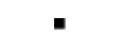 Štukatér/štukatérka (kód: 36-110-H)Štukatér/štukatérka (kód: 36-110-H)Štukatér/štukatérka (kód: 36-110-H)Štukatér/štukatérka (kód: 36-110-H)Štukatér/štukatérka (kód: 36-110-H)Štukatér/štukatérka (kód: 36-110-H)Štukatér/štukatérka (kód: 36-110-H)Štukatér/štukatérka (kód: 36-110-H)Štukatér/štukatérka (kód: 36-110-H)Štukatér/štukatérka (kód: 36-110-H)Štukatér/štukatérka (kód: 36-110-H)Štukatér/štukatérka (kód: 36-110-H)Úplné profesní kvalifikaceÚplné profesní kvalifikaceÚplné profesní kvalifikaceÚplné profesní kvalifikaceÚplné profesní kvalifikaceÚplné profesní kvalifikaceÚplné profesní kvalifikaceÚplnou profesní kvalifikaci Štukatér (kód: 36-99-H/21) lze prokázat předložením osvědčení o získání některé z uvedených profesních kvalifikací:Úplnou profesní kvalifikaci Štukatér (kód: 36-99-H/21) lze prokázat předložením osvědčení o získání některé z uvedených profesních kvalifikací:Úplnou profesní kvalifikaci Štukatér (kód: 36-99-H/21) lze prokázat předložením osvědčení o získání některé z uvedených profesních kvalifikací:Úplnou profesní kvalifikaci Štukatér (kód: 36-99-H/21) lze prokázat předložením osvědčení o získání některé z uvedených profesních kvalifikací:Úplnou profesní kvalifikaci Štukatér (kód: 36-99-H/21) lze prokázat předložením osvědčení o získání některé z uvedených profesních kvalifikací:Úplnou profesní kvalifikaci Štukatér (kód: 36-99-H/21) lze prokázat předložením osvědčení o získání některé z uvedených profesních kvalifikací:Úplnou profesní kvalifikaci Štukatér (kód: 36-99-H/21) lze prokázat předložením osvědčení o získání některé z uvedených profesních kvalifikací:Štukatér/štukatérka (kód: 36-110-H)Štukatér/štukatérka (kód: 36-110-H)Štukatér/štukatérka (kód: 36-110-H)Štukatér/štukatérka (kód: 36-110-H)Štukatér/štukatérka (kód: 36-110-H)Štukatér/štukatérka (kód: 36-110-H)Štukatér/štukatérka (kód: 36-110-H)Štukatér/štukatérka (kód: 36-110-H)Štukatér/štukatérka (kód: 36-110-H)Štukatér/štukatérka (kód: 36-110-H)Štukatér/štukatérka (kód: 36-110-H)Štukatér/štukatérka (kód: 36-110-H)Štukatér/štukatérka,  28.03.2024 14:52:35Štukatér/štukatérka,  28.03.2024 14:52:35Štukatér/štukatérka,  28.03.2024 14:52:35Štukatér/štukatérka,  28.03.2024 14:52:35Štukatér/štukatérka,  28.03.2024 14:52:35Strana 2 z 2